Trener: Mgr Beata Klocek - pedagog resocjalizacji, pracownik socjalny, certyfikowany specjalista w zakresie przeciwdziałania przemocy w rodzinie, superwizor w zakresie przeciwdziałania przemocy w rodzinie (Nr. Certyfikatu 61) wydany przez IPZ PTP), osoba uprawniona do organizowania i prowadzenia rodzinnych form opieki zastępczej, terapeuta Centrum Przeciwdziałania Uzależnieniom w Bytomiu. Posiada doświadczenie w organizowaniu i prowadzeniu szkoleń dla pracowników służb społecznych (pracowników socjalnych, pedagogów, kuratorów i dzielnicowych policji, służb medycznych); w prowadzeniu grup psychoedukacyjnych dla rodziców bezradnych w sprawach opiekuńczo-wychowawczych i osób doświadczających przemocy w rodzinie; w realizacji programów korekcyjno-edukacyjnych dla osób stosujących przemoc w rodzinie oraz w pracy terapeutycznej z rodzinami wieloproblemowymi (terapia indywidualna, pary i rodzinna); udziela psychologicznego wsparcia jako interwent psychologiczny w sytuacji traum masowych i katastrof.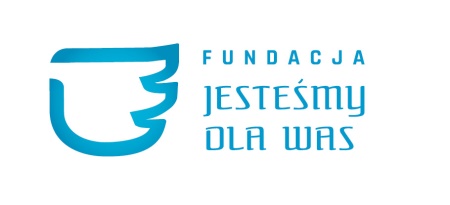 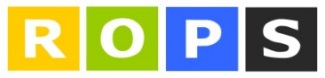 REGIONALNY OŚRODEK POLITYKI SPOŁECZNEJWOJEWÓDZTWA ŚLĄSKIEGO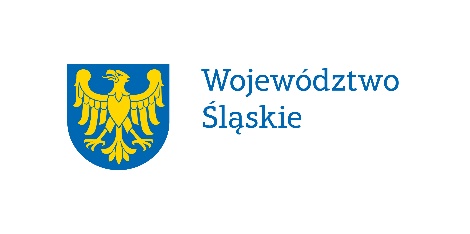 Harmonogram zajęć w ramach szkolenia pn.Pomoc osobie doświadczającej przemocy w rodzinie z problemem alkoholowymHarmonogram zajęć w ramach szkolenia pn.Pomoc osobie doświadczającej przemocy w rodzinie z problemem alkoholowymsala szkoleniowa: Sala Senatu Wyższej Szkoły Zarządzania Ochroną Pracy, ul. Bankowa 8, 40-006 KatowiceMODUŁ I UZALEŻNIENIA W RODZINIE 7-9 LISTOPADA 2022sala szkoleniowa: Sala Senatu Wyższej Szkoły Zarządzania Ochroną Pracy, ul. Bankowa 8, 40-006 KatowiceMODUŁ I UZALEŻNIENIA W RODZINIE 7-9 LISTOPADA 20227.11.202214.30 – 15.15 – Rejestracja uczestników15.15 – 15.30 – Wystąpienie przedstawiciela samorządu województwa śląskiego15.30 -16.15 - Wykład nt.: Cechy nałogowego zachowania.16.15 – 18.15 - I Część:1. Portret osoby uzależnionej.2. Fazy i mechanizmy uzależnienia.18.15 – 18.30 przerwa18.30 – 20.00 - II Część:3. Przekonania i postawy osób uzależnionych.4. Konsekwencje uzależnienia (dla samej osoby uzależnionej, rodziny i społeczeństwa)8.11.202215.30 -16.15 - Wykład nt.: Współuzależnienie.16.15 – 18.15- I Część:1. Portret osoby współuzależnionej.2. Mechanizmy współuzależnienia.18.15 – 18.30 przerwa18.30 – 20.00 - II Część:3. Przekonania i postawy osób współuzależnionych wobec siebie i otoczenia.4. Konsekwencje współuzależnienia (dla samej osoby współuzależnionej, rodziny i społeczeństwa)9.11.202215.30 -16.15 - Wykład nt.: Dziecko w rodzinie z problemem uzależnienia.16.15 – 18.15 - I Część:1. Portret dziecka funkcjonującego w rodzinie z problemem uzależnienia.2. Role przyjmowane przez dziecko w rodzinie z problemem uzależnienia.18.15 – 18.30 przerwa18.30 – 20.00 - II Część:3. Przekonania i postawy dziecka wobec siebie i otoczenia.4. Konsekwencje wychowywania się w rodzinie z problemem uzależnienia (dla samego dziecka, rodziny i środowiska)MODUŁ II PRZEMOC W RODZINIE 14-16 LISTOPADA 2022MODUŁ II PRZEMOC W RODZINIE 14-16 LISTOPADA 202214.11.202214.30 – 15.15 – Rejestracja uczestników15.15 – 15.30 – Wystąpienie przedstawiciela samorządu województwa śląskiego15.30 -16.15 - Wykład nt.: Aspekty przemocy w rodzinie.16.15 – 18.15 – I Część:1. Portret osoby doświadczającej przemocy domowej.2. Mechanizmy przemocy w rodzinie.18.15 – 18.30 przerwa18.30 – 20.00 - II Część:3. Przekonania i postawy osób dopuszczających się przemocy wobec partnera w związku.4. Postawy i zachowania obronne osób doświadczających przemocy w rodzinie.15.11.202215.30 -16.15 - Wykład nt.: Proces wiktymizacji.16.15 – 18.15 - I Część:1. Główne źródła odpowiedzialne za przyjmowanie roli “Ofiary” w związku.2. Kategorie “Ofiar przemocy”18.15 – 18.30 przerwa18.30 – 20.00 - II Część:3. Toksyczność związku, jako skutek długotrwałego doświadczania aktów przemocy.4. Konsekwencje psychosomatyczne i psychiczne u osób doświadczających przemocy domowej.16.11.202215.30 - 16.15 - Wykład nt.: Dziecko – jako osoba doświadczająca przemocy w rodzinie.16.15 – 18.15 - I Część:1. Formy i aspekty przemocy wobec dziecka w rodzinie.2. Sygnały diagnostyczne świadczące o stosowaniu przemocy wobec dziecka.18.15 – 18.30 przerwa18.30 – 20.00 - II Część:3. Zasady i elementy interwencji podejmowanej wobec dziecka doświadczającego przemocy domowej4. Analiza potrzeb dziecka w kontekście opracowywania planu pomocy dziecku krzywdzonemuMODUŁ III POMOC RODZINIE,W KTÓREJ WYSTĘPUJE UZALEZNIENIE I PRZEMOC 21-23 LISTOPADA 2022MODUŁ III POMOC RODZINIE,W KTÓREJ WYSTĘPUJE UZALEZNIENIE I PRZEMOC 21-23 LISTOPADA 202221.11.202214.30 – 15.15 – Rejestracja uczestników15.15 – 15.30 – Wystąpienie przedstawiciela samorządu województwa śląskiego15.30 -16.15 - Wykład nt.: Pomoc osobie doświadczającej przemocy.16.15 – 18.15 - I Część:1. Pierwszy kontakt i analiza potrzeb osoby doświadczającej przemocy- opracowanie wstępnego planu pomocy w zależności od oceny mobilności klienta.2. Formy i możliwości pomocy ze strony Lokalnego Systemu Wsparcia (w tym prawne)18.15 – 18.30 przerwa18.30 – 20.00 - II Część:3. Formy i możliwości pomocy terapeutycznej (grupowej i indywidualnej) w odzyskaniu utraconych praw, stawianiu granic, przyjęciu odpowiedzialności za siebie, odbudowie własnego poczucia bezpieczeństwa i wartości siebie itp.)22.11.202215.30 -16.15 - Wykład nt.: Pomoc osobom uzależnionym i współuzależnionym.16.15 – 18.15 - I Część:1. Pierwszy kontakt i analiza potrzeb osoby uzależnionej i współuzależnionej- opracowanie wstępnego planu pomocy w zależności od potrzeb klienta.2. Formy i możliwości pomocy ze strony Lokalnego Systemu Wsparcia (w tym prawne).18.15 – 18.30 przerwa18.30 – 20.00 - II Część:3. Formy i możliwości pomocy terapeutycznej (grupowej i indywidualnej) w ramach ”rozbrojenia” z mechanizmów obronnych osoby uzależnionej i współuzależnionej. Dzielenie się dobrymi praktykami.23.11.202215.30 -16.15 - Wykład nt: Pomoc dziecku z rodziny z problemem uzależnienia I przemocy16.15 – 18.15 - I Część:1. Pierwszy kontakt i analiza potrzeb dziecka – umiejętne ich odczytywanie2. Formy i możliwości pomocy ze strony Lokalnego Systemu Wsparcia (w tym prawne).18.15 – 18.30 przerwa18.30 – 20.00 - II Część:3. Formy i możliwości pomocy terapeutycznej (grupowej i indywidualnej) w ramach odbudowy utraconego zaufania do dorosłych, zwiększenia poczucia bezpieczeństwa i umiejętności odczytywania i radzenia sobie z emocjami; odbarczenia z poczucia winy; dbania o własne granice i nawiązywania zdrowych – bezpiecznych relacji itp. Dzielenie się dobrymi praktykami.